ХАРАКТЕРИСТИКИ УСТРОЙСТВА	Колесико установки числа колебанийВыключатель On/off (вкл/выкл)Индикатор заряда аккумулятораАккумуляторная батарея*Пылесборник в сбореШлифовальная пластинаДополнительная рукоятка (с поверхностью захвата)Кнопка разблокировки аккумулятора*Рукоятка (с изолированной поверхностью захвата)Шлифовальный лист*Пылесборник (со вспомогательными выступами для шлифовального листа)Винты для шлифовальной пластиныОснование шлифовальной пластиныВыдувной штуцерВсасывающий шланг*Винт для дополнительной рукоятки Барашковая гайкаКрышка пылесборника*Изображенные или описанные аксессуары не входят в стандартный комплект поставки Полный перечень аксессуаров можно найти в нашем каталоге по аксессуарам.ТЕХНИЧЕСКИЕ ХАРАКТЕРИСТИКИ	ИНФОРМАЦИЯ ПО УРОВНЮ	ШУМА/ВИБРАЦИИ	Значения излучаемого шума определены в соответствии с нормативом EN 60745-2-4.Измеренный уровень звукового давления электроинструмента составляет 77 дБ(A). Коэффициент погрешности K=3 дБ.Уровень шума во время работы устройства может превышать 80 дБ(A).Используйте средства защиты органов слуха!Общее значение вибрации ah (векторная сумма трех направлений) и коэффициент погрешности K определяется в соответствии с нормативом EN 60745-2-4: a =4.5м/с2, K=1.5м/с2.Уровень вибрации, указанный в этом информационном листе, был измерен в соответствии со стандартизированным испытанием, приведенным в нормативе EN 60745, и может использоваться для сравнения одного инструмента с другим.Данное испытание может использоваться для предварительной оценки воздействия. Заявленный уровень вибрации отражает основные области применения инструмента. Однако, если инструмент используется для разных применений, с различными аксессуарами или монтажными приспособлениями, или в плохом состоянии, уровень вибрации может отличаться. Это может значительно увеличить уровень воздействия в течение всего рабочего периода.Оценка уровня воздействия вибрации должна также учитывать время, когда инструмент выключен или, когда он работает, но фактически не выполняет требуемую работу.Это может значительно увеличить уровень воздействия в течение всего рабочего периода. Определите дополнительные меры безопасности для защиты оператора от воздействия вибрации, такие как: держать инструмент и аксессуары в надлежащем состоянии, держать руки в тепле, в зависимости от организации технологических процессов.СБОРКА	ЗАРЯДКА АККУМУЛЯТОРНОЙ БАТАРЕИПользуйтесь только оригинальными штатными   зарядными устройствами, указанными. Только штатные  зарядные устройства должны использоваться  для литиево-ионного аккумулятора вашего электроинструмента.Примечание: Аккумулятор поставляется частично заряженным. Для обеспечения  полноценного  заряда, полностью зарядите аккумуляторный блок в зарядном устройстве перед первым использованием изделия.Литий-ионный аккумулятор может быть заряжен в любое время без сокращения срока службы. Прекращение процесса зарядки не наносит вреда аккумулятору.Электронная система «Electronic Cell Protection (ECP)» защищает литиево-ионный аккумулятор от глубокого разряда. Защитная схема выключает электроинструмент при разряженном аккумуляторе. Рабочий инструмент останавливается.После автоматического выключения электроинструмента не нажимайте больше на выключатель On/off (вкл/выкл). Аккумулятор может быть поврежден.Соблюдайте рекомендации по утилизации.ИЗВЛЕЧЕНИЕ АККУМУЛЯТОРНОЙ БАТАРЕИ Для извлечения аккумулятора 4 нажмите кнопку разблокировки 8 и вытяните аккумулятор из инструмента назад. Не прилагайте чрезмерных усилий.ВЫБОР ШЛИФОВАЛЬНОГО ЛИСТАВыбирайте шлифовальный лист подходящей зернистости в соответствии с нужной толщиной снимаемого материала. Шлифовальные листы Greenworks пригодны для работы с лакокрасочными покрытиями, деревянными и металлическими поверхностями.ЗАМЕНА ШЛИФОВАЛЬНОГО ЛИСТА (обратитесь к рисунку B-C)Для снятия шлифовального листа 10 приподнимите его сбоку и снимите с опорной шлифовальной пластины 6.Перед установкой нового шлифовального листа удалите загрязнения и пыль со шлифовальной пластины 6, напр., кисточкой.Поверхность шлифовальной пластины 6 выполнена из липучей ткани, чтобы можно было быстро и удобно заменять шлифовальные листы, оснащенные липучкой.Прижмите шлифовальный лист 10 плотно к нижней стороне шлифовальной пластины 6.Для обеспечения оптимального удаления пыли отверстия в шлифовальном листе должны совпадать с отверстиями в шлифовальной пластине.Фиксатор (со вспомогательными выступами) 11 используется для совмещения шлифовального листа 10 и шлифовальной пластины 6. Поместите шлифовальный лист липучкой вверх на вспомогательные выступы. Вставьте вспомогательные выступы в два отверстия на шлифовальной пластине и разверните шлифовальный лист. Прижмите шлифовальный лист к шлифовальной пластине.Примечание: для снижения вибрации электроинструмента при эксплуатации необходимо правильно размещать шлифовальный лист.ВЫБОР ШЛИФОВАЛЬНОЙ ПЛАСТИНЫВ зависимости от применения на электроинструмент можно ставить шлифовальные пластины различной твердости.Шлифовальная пластина, средней твердости (черная): Используется универсально для любых шлифовальных работ.Шлифовальная пластина, мягкая (серая, аксессуар): Пригодна для промежуточного и тонкого шлифования, включая и на выпуклых поверхностях.ЗАМЕНА ШЛИФОВАЛЬНОЙ ПЛАСТИНЫ (обратитесь к рисункам D–E)Примечание: В случае повреждения шлифовальной пластины немедленно замените поврежденную шлифовальную пластину 6.Снимите шлифовальный лист или полировальный инструмент. Полностью выкрутите четыре винта 12 и снимите шлифовальную пластину 6.Прочистите верхнюю сторону шлифовальной пластины 6. Нанесите на внешнее кольцо тонкий слой синтетической смазки (заштриховано серым на рисунке).Установите новую шлифовальную пластину 6 и снова затяните винты.Примечание: поврежденное крепление шлифовальной пластины 13  допускается заменять только в авторизованной сервисной мастерской для электроинструментов.УДАЛЕНИЕ ПЫЛИ/СТРУЖКИПыль некоторых материалов, как например, красок с содержанием свинца, некоторых видов древесины, минералов и металлов, может быть вредной для здоровья. Прикосновение к пыли или попадание пыли в дыхательные пути может вызвать аллергические реакции и/или заболевания дыхательных путей оператора или находящегося вблизи персонала.Определенные виды пыли, напр., дуба и бука, считаются канцерогенными, особенно совместно с присадками для обработки древесины (хромат, средство для защиты древесины). Материалы с содержанием асбеста разрешается обрабатывать только специалистам.По возможности используйте пригодную для материала систему пылеудаления.Обеспечьте надлежащую вентиляцию на рабочем месте.Рекомендуется пользоваться респираторной маской с фильтром класса Р2.Соблюдайте действующие в вашей стране предписания для обрабатываемых материалов.Избегайте скопления пыли на рабочем месте. Пыль может легко воспламеняться.ВСТРОЕННАЯ СИСТЕМА ПЫЛЕУДАЛЕНИЯ С ПЫЛЕСБОРНИКОМ (обратитесь к рисункам F-G)Чтобы опорожнить пылесборник в сборе 5, снимите пылесборник 11 с электроинструмента, сжав зажимы с обеих сторон пылесборника 11.Опорожните пылесборник 11 и очистите его мягкой щеткой.Примечание: для обеспечения эффективного пылеудаления регулярно опорожняйте пылесборник в сборе 5 и очищайте пылесборник 11.Обрабатывая вертикальные поверхности, держите электроинструмент таким образом, чтобы пылесборник в сборе 5 был направлен вниз.ВНЕШНЯЯ СИСТЕМА ПЫЛЕУДАЛЕНИЯ(обратитесь к рисункам H-J)Снимите пылесборник в сборе 5, выкручивающим движением.Подсоедините всасывающий шланг 15 к пылеотводящему выходу 14. Подсоедините всасывающий шланг 15 к пылесосу. Анализ подключения различных пылесосов представлен в конце настоящего руководства.Пылесос должен быть пригоден для обрабатываемого материала.Применяйте специальный пылесос для отсасывания особо вредных для здоровья видов пыли – возбудителей рака или сухой пыли.Обрабатывая вертикальные поверхности, держите электроинструмент таким образом, чтобы всасывающий шланг был направлен вниз.ДОПОЛНИТЕЛЬНАЯ РУКОЯТКА (обратитесь к рисунку K)Дополнительная рукоятка 7 позволяет удобно держать электроинструмент и оптимально распределять мощность, особенно на высоких оборотах двигателя. При шлифовании вблизи краев дополнительную рукоятку можно снимать. Открутите барашковую гайку 17 и извлеките винт 16 из корпуса. Теперь снимите дополнительную рукоятку 7, сдвинув ее вперед. Чтобы установить назад дополнительную рукоятку 7, наденьте ее на корпус таким образом, чтобы она вошла в углубления корпуса. Закрепите дополнительную рукоятку винтом 16 и барашковой гайкой 17.РЕГУЛИРОВКА ПОЛОЖЕНИЯ ДОПОЛНИТЕЛЬНОЙ РУКОЯТКИ (обратитесь к рисунку L)Дополнительную рукоятку можно установить в трех положениях. Чтобы изменить положение, ослабьте барашковую гайку 17 (примерно 2 – 3 поворота). Измените положение дополнительной рукоятки и затяните барашковую гайку.НАЧАЛО РАБОТЫ	ВСТАВКА АККУМУЛЯТОРАВставьте заряженный аккумулятор 4 сзади в электроинструмент так, чтобы аккумулятор надежно зафиксировался.ВКЛЮЧЕНИЕ И ВЫКЛЮЧЕНИЕЧтобы включить устройство, передвиньте выключатель On/off (вкл/выкл) 2 вперед, чтобы он оказался в положении «1».Чтобы выключить устройство, передвиньте выключатель On/off (вкл/выкл) 2 вперед, чтобы он оказался в положении «0». Для сохранения заряда, включайте электроинструмент только во время использования.НАСТРОЙКА ЧАСТОТЫ КОЛЕБАНИЙС помощью установочного колесика 1 можно регулировать частоту колебаний также и во время работы.1 – 2	низкое число колебаний3 – 4	среднее число колебаний5 – 6	высокое число колебанийНеобходимая частота колебаний зависит от материала и условий работы, и может быть определена практическим способом.После продолжительной работы с низким числом колебаний электроинструмент следует охладить. Для этого включите устройство приблизительно на 3 минуты на максимальное число колебаний без нагрузки.ЗАЩИТА ОТ НЕПРЕДНАМЕРЕННОГО ЗАПУСКАЗащита от непреднамеренного включения предотвращает неконтролируемый запуск электроинструмента после перерыва в подаче питания.Для повторного включения переведите выключатель On/off (вкл/выкл) 2 в выключенное положение и снова включите электроинструмент.РЕКОМЕНДАЦИИ ПО ПРИМЕНЕНИЮ	До начала работ по техобслуживанию и настройке электроинструмента выньте аккумулятор.Дайте электроинструменту полностью остановиться и только после этого положите его.ШЛИФОВАНИЕ ПОВЕРХНОСТЕЙВключите электроинструмент, прижмите его всей абразивной поверхностью к обрабатываемой заготовке и перемещайте с умеренным усилием по заготовке.Величина удаления материала и шаблон шлифования зависят главным образом от выбранного шлифовального листа, предустановленной частоты колебаний и усилия прижатия.Только бездефектные шлифовальные листы обеспечивают хорошую производительность и продлевают срок службы устройства.Следите за равномерным усилием прижатия, чтобы повысить срок службы шлифовальных листов.Чрезмерное повышение усилия прижатия не ведет к повышению производительности, а приводит  к более сильному износу электроинструмента и шлифовального листа.Не используйте шлифовальный лист, которым обрабатывали металл, для обработки других материалов.Применяйте только оригинальные шлифовальные аксессуары.ЧЕРНОВОЕ ШЛИФОВАНИЕПрикрепите шлифовальный лист с более крупным зерном.Легко прижимайте электроинструмент, чтобы он работал с высоким числом колебаний и достигал высокой степени удаления материала.ШЛИФОВАНИЕ МЕЛКОЗЕРНИСТЫМ ЛИСТОМПрикрепите шлифовальный лист с более мелким зерном.Небольшим варьированием усилия прижатия или переключением частоты колебаний можно снизить частоту колебаний шлифовальной пластины с сохранением эксцентричного движения.Перемещайте электроинструмент с умеренным усилием прижатия всей поверхностью круговыми движениями или попеременно в продольном и поперечном направлениях по заготовке. Не перекашивайте электроинструмент, иначе это может привести к разрезанию обрабатываемой заготовки (например, при шлифовании фанеры).По окончании рабочей операции выключите электроинструмент.ПОЛИРОВАНИЕДля обновления лаков, подвергшихся воздействию погодных условий, и для полирования с целью удаления царапин (например, акриловое стекло) электроинструмент может быть оснащен соответствующими полировальными инструментами, такими как, полировальный круг из овчинной шерсти, фетровым и губчатым полировальным кругом (аксессуары).Для полирования выбирайте низкую частоту колебаний (ступень 1 – 4) во избежание чрезмерного нагрева поверхности.Нанесите полировальное средство на несколько меньшую площадь чем та, которую хотите отполировать. Вотрите полировальное средство с помощью пригодного полировального инструмента, перемещая его крест-накрест или по кругу и умеренно нажимая на него.Не давайте полировальному средству засохнуть на поверхности, иначе возможно повреждение поверхности. Не подвергайте полируемую поверхность воздействию прямых солнечных лучей.Регулярно очищайте полировальный инструмент для обеспечения хороших результатов полирования. Промывайте полировальный инструмент неагрессивным моющим средством и теплой водой, не применяйте растворители.ТАБЛИЦА ПРИМЕНЕНИЯДанные в следующей таблице являются рекомендуемыми значениями.Наилучшие сочетание параметров для соответствующей работы лучше всего определить практически.РЕКОМЕНДАЦИИ ПО ОПТИМАЛЬНОМУ ОБРАЩЕНИЮ С АККУМУЛЯТОРОМЗащищайте аккумулятор от влаги и воды.Время от времени прочищайте вентиляционные прорези аккумулятора мягкой, сухой и чистой кисточкой.Значительное сокращение продолжительности работы после заряда свидетельствует о старении аккумулятора и указывает на необходимость его замены.Соблюдайте рекомендации по утилизации.ТЕХНИЧЕСКОЕ ОБСЛУЖИВАНИЕ И 	ОЧИСТКА	Перед обслуживанием устройства (напр., техническим обслуживанием, заменой инструмента и т.д.), а также во время транспортировки и хранения, извлеките аккумулятор из электроинструмента. При непреднамеренном включении возникает опасность травмирования.Для безопасной и надлежащей эксплуатации всегда содержите машину и вентиляционные отверстия в чистоте.Если аккумулятор больше не работает, обратитесь, пожалуйста, в авторизованный центр послепродажного обслуживания электроинструментов.УТИЛИЗАЦИЯ	Устройство, аккумулятор, аксессуары и упаковку следует разделить для экологически безопасной переработки.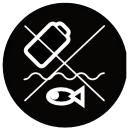 Не выбрасывайте электроинструменты и батареи/перезаряжаемые аккумулятор-ные батареи вместе с бытовыми отходами!ЗАЩИТА ОКРУЖАЮЩЕЙ СРЕДЫ	Переработайте исходные материалы вместо их утилизации как отходы. Устройство, аксессуары и упаковку следует разделить для экологически безопасной переработки.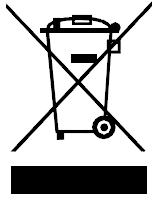 Инструмент ручной электрифицированный торговых марок «Greenworks Tools», «Greenworks» соответствует требованиям технических регламентов:- № TP TC 010/2011 «О безопасности машин и оборудования»,- № TP TC 004/2011 «О безопасности низковольтного оборудования»,- № ТР 020/2011 «Электромагнитная совместимость технических средств».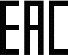 Изготовитель: «Чанчжоу Глоуб Ко., Лтд.»Адрес: 213000, Китайская Народная Республика, провинция Цзянсу, округ Чанчжоу, район Чжунлоу, шоссе Тсинганг, 65.Страна производства: Китай.Официальное представительство и импортер в Российской Федерации и странах СНГ: Общество с ограниченной ответственностью «ГРИНВОРКСТУЛС ЕВРАЗИЯ» (краткое название ООО «ГРИНВОРКСТУЛС»Адрес: 119049, Российская Федерация, город Москва, Якиманский переулок, д.6. Телефон: +7-495- 221-8903ДАННЫЕ О СЕТИ АСЦ ГРИНВОРКСИмпортер в РБ: Совместное предприятие СКАНЛИНК-ООО г. Минск, 4-ый пер. Монтажников д. 5-16    т. 234-99-99 факс 238-04-04 opt@scanlink.byЗапрещается выбрасывать электроинструмент вместе с бытовыми отходами!Электроинструмент, отслуживший свой срок и не подлежащий восстановлению, должен утилизироваться согласно нормам, действующим в стране эксплуатации.В других обстоятельствах:не выбрасывайте электроинструмент вместе с бытовым мусором;рекомендуется обращаться в специализированные пункты вторичной переработки сырья.Дата производства указана на этикетке устройства в формате: Месяц / Число / Год.ВНИМАНИЕ!!!В случае прекращения электроснабжения либо при отключении инструмента от электросети снимите фиксацию (блокировку) выключателя и переведите его в положение «Выключено» для исключения дальнейшего самопроизвольного включения инструмента.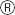 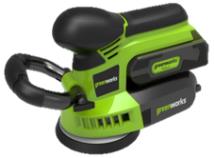 Наименование изделия24В беспроводная эксцентриковая шлифовальная машинаНоминальное напряжение24 ВСкорость вращения без нагрузки3000–12000 мин-1Скорость колебаний без нагрузки6000–24000 мин-1Диаметр диска3,2 ммДиаметр шлифовальной пластины125 ммВес (без аккумулятора и зарядного устройства)1,41 кгАккумулятор29807 / 29837Зарядное устройство2913907(VDE & BS) /29817(VDE) / 29827(BS)Область примененияОбласть примененияПрименениеРазмер зернаУдаление (Шлифование грубой шкуркой)Грубая шлифовка, удаление материалаУдаление старой краскиСошлифовывание старой краски, лака и шпаклевкичрезвычайно грубая40Удаление (Шлифование грубой шкуркой)Грубая шлифовка, удаление материалаУдаление старой краскиУдаление тонких слоев покрытияПредварительное шлифование шероховатой, необработанной поверхностигрубая60Подготовка (Шлифование среднезернис-той шкуркой)Предварительная шлифовкаНезначительная шлифовка поверхностей для непрерывной обработкиШлифовка поверхности и обработка неровностейУстранение следов обработки от грубой шлифовкисредняя80Подготовка (Шлифование среднезернис-той шкуркой)Предварительная шлифовкаНезначительная шлифовка поверхностей для непрерывной обработкиКорректировка перед нанесением лакокрасочного покрытиямелкая120Шлифование мелкозернис-той шкуркойПромежуточное шлифование покрытой лаком поверхности Подшлифовывание погрешностей лакировкиУдаление волокон с поверхностиТонкое шлифование перед нанесением морилки или глазуриочень мелкая180Шлифование мелкозернис-той шкуркойПромежуточное шлифование покрытой лаком поверхности Подшлифовывание погрешностей лакировкиПодшлифовка грунтовки перед лакированиемчрезвычайно мелкая240ПрименениеРазмер зерна(шлифовка крупнозернистой шкуркой/ Шлифовка мелкозернистой шкуркой)Ступень числаПодшлифовка лаковой поверхности180/2402/3Отделка лаковой поверхности120/2404/5Удаление лака40/605Древесина мягких пород40/2405/6Древесина твердых пород60/2405/6Фанера180/2402-4Алюминий80/2404/5Сталь40/2405Удаление ржавчины40/1206Нержавеющая сталь80/2405Каменная или кирпичная кладка, камень80/2405/6ГАРАНТИЙНЫЕ ОБЯЗАТЕЛЬСТВА Срок гарантийного обслуживания на инструменты ТМ GREENWORKS TOOLS составляет: - 2 года (24 месяца) для изделий, используемых владельцами для личных (некоммерческих) нужд; - 1 год (12 месяцев) для всей профессиональной техники серии 82В, а также всех аккумуляторных ручных инструментов серии 24В (шуруповёртов, дрелей, лобзиков, циркулярных пил, гайковертов, фонарей, многофункциональных инструментов, ручных пылесосов, шлифовальных машин и др.), используемых в коммерческих целях и объемах; - 1 год (12 месяцев) для всех аккумуляторных батарей (АКБ), используемых с профессиональными инструментами серии 82В и всеми иными аккумуляторными инструментами, используемыми в коммерческих целях и объемах (если иное не указано в специальном контракте между ООО «ГРИНВОРКСТУЛС» и Покупателем). - 2 года (24 месяца) для аккумуляторных батарей (АКБ), используемых для личных (некоммерческих) нужд.  Гарантийный срок исчисляется с даты продажи товара через розничную торговую сеть. Эта дата указана в кассовом чеке или ином документе, подтверждающем факт приобретения инструмента или АКБ. В случае устранения недостатков в течение гарантийного срока, гарантийный срок продлевается на период, в течение которого он не использовался потребителем. Гарантийные обязательства не подлежат передаче третьим лицам.  ОГРАНИЧЕНИЯ.  Гарантийное обслуживание покрывает дефекты, связанные с качеством материалов и заводской сборки инструментов TM GREENWORKS TOOLS. Гарантийное обслуживание распространяется на   инструменты, проданные на территории РФ начиная с 2015 года, имеющие Гарантийный Талон или товарный чек, позволяющий произвести идентификацию изделия по модели, серийному номеру, коду или дате производства и дате продажи. Гарантия Производителя не распространяется на следующие случаи: 1. Неисправности инструмента, возникшие в результате естественного износа изделия, его узлов, механизмов, а так же принадлежностей, таких как: электрические кабели, ножи и режущие полотна, приводные ремни, фильтры, угольные щетки, зажимные устройства и держатели; 2. Механические повреждения, вызванные нарушением правил эксплуатации или хранения, оговорённых в Инструкции по эксплуатации; 3. Повреждения, возникшие вследствие ненадлежащего использования инструмента (использование не по назначению); 4. Повреждения, появившиеся в результате перегрева, перегрузки, механических воздействий, проникновения в корпус инструмента атмосферных осадков, жидкостей, насекомых или веществ, не являющихся отходами, сопровождающими его применение по назначению (стружка, опилки); 5. Повреждения, возникшие в результате перегрузки инструмента, повлекшей одновременный выход из строя 2-х и более компонентов (ротор и статор, электродвигатель и другие узлы или детали). К безусловным признакам перегрузки изделия относятся, помимо прочих, появление: цветов побежалости, деформации или оплавления деталей и узлов изделия, потемнения или обугливания изоляции, повреждения проводов электродвигателя под воздействием высокой температуры; 6. Повреждения, возникшие из-за несоблюдения сроков технического обслуживания, указанных в Инструкции по эксплуатации; 7. Повреждения, возникшие из-за несоответствия параметров питающей электросети требованиям к электросети, указанным на инструменте; 8. Повреждения, вызванные очисткой инструментов с использованием химически агрессивных жидкостей; 9. Инструменты, прошедшие обслуживание или ремонт вне авторизованного сервисного центра (АСЦ) GREENWORKS TOOLS; 10. Повреждения, появившиеся в результате самостоятельной модификации или вскрытия инструмента вне АСЦ; 11. Ремонт, произведенный с использованием запчастей, сменных деталей или дополнительных компонентов, которые не поставляются ООО «ГРИНВОРКСТУЛС» или не одобрены к использованию этой компанией, а также на повреждения, появившиеся в результате использования неоригинальных запчастей; ГАРАНТИЙНОЕ ОБСЛУЖИВАНИЕ. Для устранения неисправности, возникшей в течение гарантийного срока, Вы можете обратиться в авторизованный сервисный центр (АСЦ) GREENWORKS TOOLS или к официальному дистрибьютору компании, указанному в Инструкции, а также на сайте www.Greenworkstools.ru., Основанием для предоставления услуги по гарантийному обслуживанию в рамках данных гарантийных обязательств является  правильно оформленный гарантийный талон, содержащий информацию об артикуле, серийном номере, дате продажи инструмента, заверенный подписью и печатью  Продавца.  Если будет установлено, что поломка инструмента связана с нарушением гарантийных условий производителя, то Вам будет предложено произвести платное обслуживание в одном из АСЦ GREENWORKS TOOLS. Настоящие гарантийные обязательства подлежат периодическим обновлениям, чтобы соответствовать новой продукции компании. Копия последней редакции гарантийных обязательств будет доступна на сайте www.greenworkstools.eu и на русскоязычной версии сайта www.greenworkstools.ru.Официальный Сервисный Партнер TM GREENWORKS TOOLS в России – ООО «Фирма Технопарк»: Адрес:  Российская Федерация, г. Москва, улица Гвардейская, дом 3, корпус 1. Горячая линия: 8-800-700-65-25.  Nп№Организация Город и Адрес Телефон 1ООО "Мастер-Класс"г. Астрахань414014, Астраханская обл, Астрахань г, Ярославская ул, дом № 348(8512)7591112ООО "Айсберг-Сервис"г. Барнаул656037, г. Барнаул, ул. Северо-Западная д. 548(385)23620023ООО "ЦИС"г. Белгород308002, Белгородская обл, Белгород г, Б.Хмельницкого пр-кт, дом № 133В8(4722) 31-82-48, 34-61-294ИП Гринев А.А.г. Брянск241019, Брянская обл, Брянск г, Красноармейская ул, дом № 93А8(953)28158295ООО Интертулс -ДВ-  СЦ Молоток г. Владивосток 690016, Приморский край, г. Владивосток, ул. Борисенко, дом № 34.8 (423) 26375026ИП Верстин В.Ф.г. Владимир600022, Владимирская обл, Владимир г, Ленина пр-кт, дом № 448 (4922) 38-67-557ООО «СК Славяне»г. Волгоград400107, г.Волгоград, ул.Рионская, д.8А8(8442) 3640508ООО «СК Славяне»г. Волжский404130, Волгоградская обл. г. Волжский, пр. им. Ленина 308М оф. 18(909) 39102519ИП Семенов А.Ю.г. Воронеж394026, Воронежская обл, Воронеж г, Текстильщиков ул, дом № 2, корпус "з"8 (473)261963510ИП Русин А.А.г. Воронеж394026, Воронежская обл, Воронеж г, Беговая ул, дом № 205, оф.2098(473) 333-03-3111ИП Салахов г. Екатеринбург 620026, г.Екатеринбург, ул. Р.Люксембург, 67А8(343)2519494   12ООО "Арсенал"г. ЖелезногорскКурская область г. Железногорск, ул. Дмитрова 268(960)684100113ИП Васильев А.С.г. Иркутск664003, Иркутская обл, Иркутск г, Киевская ул, дом № 34А8(908)661053814ООО «Сервис Тех Центр» г. Казань 420136, ул.Маршала Чуйкова, д.25, пом.1002(843)5254415, моб. 8917913357015ООО "Кпасное Колесо" г. Калининград 236008,г.Калининград,ул.Достоевского,д 218(929)166110716ИП Обухова Марина Сергеевнаг. Краснодар353217 Краснодарский край, Динской район пос. Южный ул. Северная д. 8А8 (861) 272888817ИП Конарев В.А.г. Краснодар350910, Краснодарский край, Краснодар г, Новый пер, дом № 23 8(918) 193 84 48 18ООО СЦ "База"г. Красноярск660056, г.Красноярск, ул. Березина, д.1, территория Троллейбусного Депо8(391) 223500619ИП Кухарчук Т.П.г. Комсомольск-на-Амуре681005, Хабаровский край, Комсомольск-на-Амуре г, Павловского ул, дом № 38 (4217) 31-80-0020ИП Куракин М.Н.г. Кемеровог.Кемерово, ул.Двужильного 7к2ст1 рынок «Привоз»8 (3842) 90140021ООО "СЦ КВЭЛ"г. Кемерово650066, г. Кемерово, пр-т Октябрьский, 20/1(3842)350480, 35831922ООО "Дядько"г. Курск305003 г. Курск, ул. Александра Невского 13 В-28 904 520 87 2723ООО "СЦ КВЭЛ"г. Ленинск-Кузнецкий652507, г. Ленинск-Кузнецкий, ул. Шевцовой, 1(38456) 7128124ООО "Фирма Технопарк" г. Москва121471,Москва, ул. Гвардейская д 3,к 18(8007)00652525ИП Силин Ю.В.г. МоскваМосква, Севанская ул, дом № 548 (985)256652026ИП Овод С.П.г. Магнитогорск455034, Челябинская обл., Магнитогорск г, Зеленый лог ул, дом № 568(351)940441227ИП Царева Н.П.г. Мурманск183031, Мурманская обл, Мурманск г, Свердлова ул, дом № 9 Б8 (953)300-193228ИП Кондратьев Владимир Леонидовичг.НижнийНовгород603074, Нижний Новгород г, Сормовское ш, дом № 1 «Б», оф.1 институт и метро Буревестник 8 (831) 257-79-54    8 908 16 70 24929ИП Куракин М.Н.г. Новосибирск 630024 Новосибирская обл. г. Новосибирск ул. Ватутина дом 44/1 корп.198(383) 399010930ООО «ЛИСКО центр»г. Новосибирск630032, Новосибирская обл, Новосибирск г, Станционная ул, дом № 28, корпус 37 (913) 916-84-9531ООО "СЦ КВЭЛ"г. Новокузнецк654005, г. Новокузнецк, просп. Строителей, 54(3843)20034732ИП Задорожная К.В.г. Омск644022, Омская обл., Омск г, Сакена Сейфуллина, дом № 408(3812) 50206033ООО "Арсенал"г. Орёл302004, г. Орел ул. 1-я Курская д.838 ( 4862 ) 54-12-12 доб 132, 8-960-650-30-0034ООО "Арсенал"г. Орёл302029, г. Орел Московское шоссе д.126б 8(4862) 200758, 8(962)482966635ООО «Территория сервиса»г. Пермь614064, Пермь, Чкалова, 7Е офис 102                              8 (342)259447936ООО "Куб"г. Пермь614064, Пермь г, Героев Хасана ул, дом № 558 (342)202049037ООО «Электра» г. Пятигорск357500, Ставропольский край . г.Пятигорск . проезд Суворовский , 1.А+7 (8793) 38275738ООО "С-ФК"г. Рязань390000, Рязань, ул. Садовая, д.338(4912) 282016, 92347239ИП Холод г. Ростов на Дону 344010, Ростов-на-Дону г., Нансена ул., 1408(863) 2790305 40ООО "Электра" г.Санкт Петербург 190013,  г, Санкт-Петербург, , Заставская ул. Д. 308(812)740358741ООО "Интер Электро" г. Самара 443052, Самарская обл, Самара г, Псковская, дом № 258(846) 9552414 42ИП Колоколов Дмитрий Владимировичг. Самара 443058, г. Самара, Физкультурная, дом № 17, 1этаж8(846)990544643ИП Никитина Н.В.г. Саратов410015, Саратовская обл, Саратов г, Пензенская ул, дом № 48 (8452)54141844ООО "Профинструмент"г. Северодвинск164500, Архангельская обл, Северодвинск г, Никольская ул, дом № 78(911) 672177045ИП Романов Р.А.г.Тула300005 ,г.Тула , ул. Павшинский мост , д 2,  (4872)790190, моб. +7980722925346ООО "Технодок"г.Тюмень625048, Тюмень, ул. Салтыкова-Щедрина, 58/2:83 452 215 66947ИП Вологжин Григорий Сергеевичг. Уфа450022, Уфа г, Менделеева ул, дом № 1538(347) 279-90-7048ИП Захаров Игорь Анатольевичг. Чебоксары428020, Чувашская Республика, Чебоксары г, Хевешская ул, дом № 5, корпус 1(8352) 63-97-5049ИП Апалькова Д.П.г.Челябинск454138, Челябинская область, г. Челябинск, ул. Молодогвардейцев, дом № 78(351) 267-50-0150ООО Ламед г Алмааты  Казахстан Алматы қ., Березовский көш. 3А, 050060 8 (727) 244-64-46  8(727) 293-34-5351СП "Сканлинк"-ОООг. Минск220019, Республика Беларусь, г. Минск, пер. Монтажников 4-й, дом № 5-168(017) 234-99-99